　　　　　　　　　　　　　　　　　　　　　　　　　　　　　　　　　　　　　　 201５年7月　　　　　　　　　　　　　　　　　　　　　　　　　　　　　　　京都府発達障害関係団体連絡会　　　　今年もやります!!京都サンガF.C.の特別なご協力により、8月２３日（日）18:00キックオフの京都サンガF.C.対ツエーゲン金沢戦のハーフタイムに、発達障害啓発のパレードを行うことになりました。同時に、電光掲示板と場内アナウンスでも啓発していただきます。　試合観戦されてもパレードだけの参加でもかまいません。会員外の方のご参加もOKです。たくさんのご参加をお待ちしています。開催日：8月２３日（日）場　所：西京極スタジアム　●試合観戦される方●受付時間　　16:30～17:30（この時間内にお越しください）　　集合場所　　サンガフレンズスクエア内の発達障害啓発のテント前（auゲート近く）　　※SM自由席の割引券の配布、パレードの説明を行います。パレード参加者の特別優待割引券　SM自由席　大人2,880円→1,000円　小中校生1,440円→無料！チケット価格の詳細は京都サンガF.C.のHPでご確認ください。　　　　　　　　　　　　　http://www.sanga-fc.jp/ticket/price/＊試合前半の途中に一旦スタンドを出て、18:40までにパレード集合場所に移動してください。　パレード終了後は、後半戦をご観戦ください。●パレードのご案内に参加される方●　　集合時間　　18:40　　集合場所　　メインスタンド裏南西側付近（メインスタンド裏とアウェイ応援席裏の間付近）　　パレード　　18:50～19:00           のぼりや横断幕を持ち、たすき、世界自閉症啓発デーTシャツ、ブルースカイリングなどブルーのものを身につけて笑顔で歩きましょう！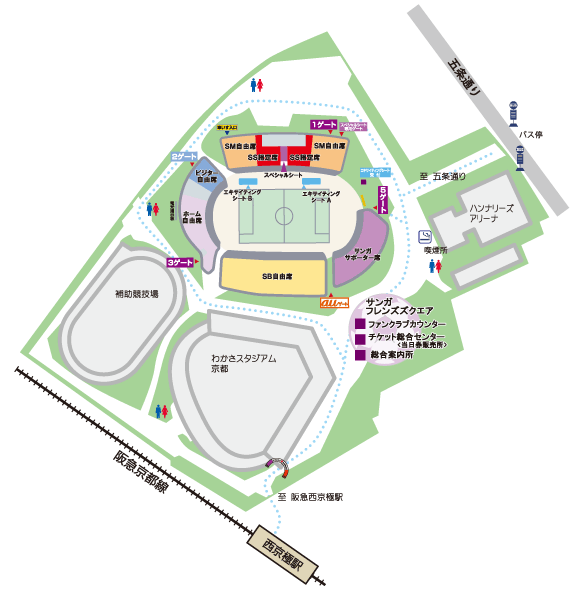 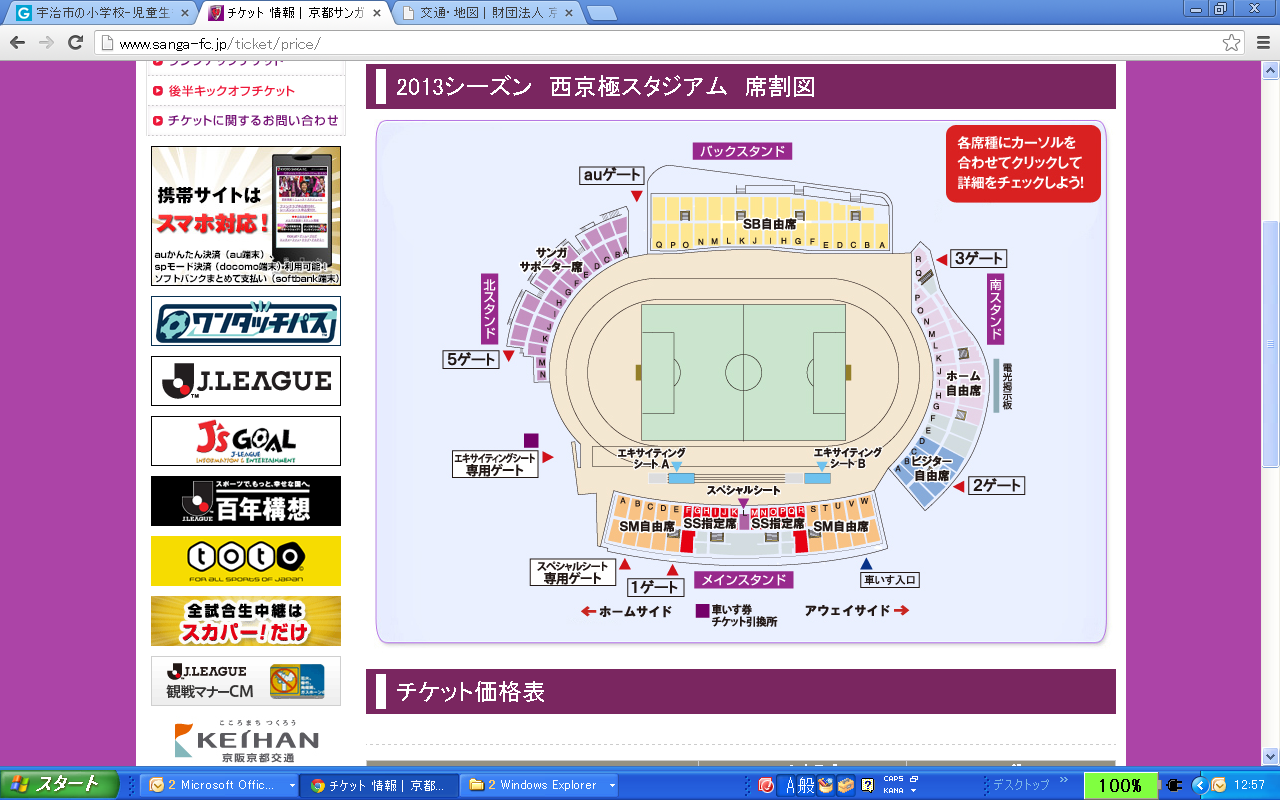 